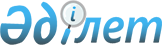 О Щербактинском районном бюджете на 2024 – 2026 годыРешение Щербактинского районного маслихата Павлодарской области от 22 декабря 2023 года № 53/16.
      В соответствии с пунктом 2 статьи 75 Бюджетного кодекса Республики Казахстан, подпунктом 1) пункта 1 статьи 6 Закона Республики Казахстан "О местном государственном управлении и самоуправлении в Республике Казахстан", Щербактинский районный маслихат РЕШИЛ:
      1. Утвердить Щербактинский районный бюджет на 2024 – 2026 годы согласно приложениям 1, 2 и 3 соответственно, в том числе на 2024 год в следующих объемах:
      1) доходы – 5088243 тысячи тенге, в том числе:
      налоговые поступления – 1447773 тысячи тенге;
      неналоговые поступления – 13782 тысячи тенге;
      поступления от продажи основного капитала – 677 тысяч тенге;
      поступления трансфертов – 3626011 тысяч тенге;
      2) затраты – 5227925 тысяч тенге;
      3) чистое бюджетное кредитование – 61384 тысячи тенге, в том числе: 
      бюджетные кредиты – 121836 тысяч тенге;
      погашение бюджетных кредитов – 60452 тысячи тенге;
      4) сальдо по операциям с финансовыми активами – равно нулю;
      5) дефицит (профицит) бюджета – - 201066 тысяч тенге;
      6) финансирование дефицита (использование профицита) бюджета – 201066 тысяч тенге.
      Сноска. Пункт 1 - в редакции решения Щербактинского районного маслихата Павлодарской области от 20.05.2024 № 79/25 (вводится в действие с 01.01.2024).


      2. Предусмотреть в районном бюджете на 2024 год объем субвенций передаваемых из областного бюджета в общей сумме 858 720 тысяч тенге.
      3. Предусмотреть в районном бюджете на 2024 год объемы субвенций, передаваемых из районного бюджета в бюджеты сельских округов, в общей сумме 323 766 тысяч тенге, в том числе:
      Александровский – 48 653 тысячи тенге;
      Галкинский – 46 637 тысяч тенге;
      Жылы-Булакский – 43 165 тысяч тенге;
      Орловский – 29 789 тысяч тенге;
      Сосновский – 51 324 тысячи тенге;
      Шалдайский – 37 841 тысяча тенге;
      Шарбактинский – 66 357 тысяч тенге.
      4. Учесть в районном бюджете целевые текущие трансферты на 2024 год бюджетам сельских округов в следующих размерах:
      122354 тысячи тенге – на реализацию мероприятий в рамках проекта "Ауыл-Ел бесігі";
      66543 тысячи тенге – на организацию и функционирование системы освещения;
      16467 тысяч тенге – на благоустройство детских площадок;
      192771 тысяча тенге – на благоустройство территории;
      53622 тысячи тенге – на ремонт и установку спортивных сооружений;
      746337 тысяч тенге – на проведение капитального и среднего ремонта автомобильных дорог;
      3649 тысяч тенге – на обеспечение санитарии населенных пунктов;
      2503 тысячи тенге – на текущие расходы государственных органов.
      Сноска. Пункт 4 - в редакции решения Щербактинского районного маслихата Павлодарской области от 20.05.2024 № 79/25 (вводится в действие с 01.01.2024).


      5. Распределение указанных сумм целевых трансфертов бюджетам сельских округов определяется на основании постановления акимата Щербактинского района.
      6. Утвердить резерв местного исполнительного органа Щербактинского района на 2024 год в сумме 29 792 тысячи тенге.
      7. Специалистам в области социального обеспечения, культуры и спорта, являющимся гражданскими служащими и работающим в сельских населенных пунктах, а также указанным специалистам, работающим в государственных организациях, финансируемых из местных бюджетов, предусмотреть повышенные на двадцать пять процентов оклады и тарифные ставки по сравнению со ставками специалистов, занимающихся этими видами деятельности в городских условиях.
      8. Настоящее решение вводится в действие с 1 января 2024 года.
      Районный бюджет на 2024 год (с изменениями)
      Сноска. Приложение 1 - в редакции решения Щербактинского районного маслихата Павлодарской области от 20.05.2024 № 79/25 (вводится в действие с 01.01.2024). Районный бюджет на 2025 год  Районный бюджет на 2026 год 
					© 2012. РГП на ПХВ «Институт законодательства и правовой информации Республики Казахстан» Министерства юстиции Республики Казахстан
				
      Аудандық мәслихат төрағасы 

Г. Смаилханова
Приложение 1
к решению Щербактинского
районного маслихата
от 22 декабря 2023 года
№ 53/16
Категория
Категория
Категория
Категория
Категория
Категория
Сумма (тысяч тенге)
Сумма (тысяч тенге)
Класс
Класс
Класс
Класс
Класс
Подкласс
Подкласс
Подкласс
Наименование
1
2
2
2
3
3
4
5
5
1. Доходы
5088243
5088243
1
Налоговые поступления
1447773
1447773
01
01
01
Подоходный налог
825239
825239
1
1
Корпоративный подоходный налог
107060
107060
2
2
Индивидуальный подоходный налог
718179
718179
03
03
03
Социальный налог
530428
530428
1
1
Социальный налог
530428
530428
04
04
04
Налоги на собственность
70380
70380
1
1
Налоги на имущество
70380
70380
05
05
05
Внутренние налоги на товары, работы и услуги
7213
7213
2
2
Акцизы
1963
1963
4
4
Сборы за ведение предпринимательской и профессиональной деятельности
5250
5250
08
08
08
Обязательные платежи, взимаемые за совершение 
юридически значимых действий и (или) выдачу документов уполномоченными на то государственными органами или должностными лицами
14513
14513
1
1
Государственная пошлина
14513
14513
2
Неналоговые поступления
13782
13782
01
01
01
Доходы от государственной собственности
5513
5513
1
2
2
2
3
3
4
5
5
5
5
Доходы от аренды имущества, находящегося в государственной собственности
5432
5432
7
7
Вознаграждения по кредитам, выданным из государственного бюджета
54
54
9
9
Прочие доходы от государственной собственности
27
27
03
03
03
Поступления денег от проведения государственных закупок, организуемых государственными учреждениями, финансируемыми из государственного бюджета
85
85
1
1
Поступления денег от проведения государственных закупок, организуемых государственными учреждениями, финансируемыми из государственного бюджета
85
85
06
06
06
Прочие неналоговые поступления
8184
8184
1
1
Прочие неналоговые поступления
8184
8184
3
Поступления от продажи основного капитала
677
677
03
03
03
Продажа земли и нематериальных активов
677
677
1
1
Продажа земли
677
677
4
Поступления трансфертов 
3626011
3626011
01
01
01
Трансферты из нижестоящих органов государственного управления
10
10
3
3
Трансферты из бюджетов городов районного значения, сел, поселков, сельских округов
10
10
02
02
02
Трансферты из вышестоящих органов государственного управления
3626001
3626001
2
2
Трансферты из областного бюджета
3626001
3626001
Функциональная группа
Функциональная группа
Функциональная группа
Функциональная группа
Функциональная группа
Функциональная группа
Функциональная группа
Функциональная группа
Сумма (тысяч тенге)
Функциональная подгруппа
Функциональная подгруппа
Функциональная подгруппа
Функциональная подгруппа
Функциональная подгруппа
Функциональная подгруппа
Сумма (тысяч тенге)
Администратор бюджетных программ
Администратор бюджетных программ
Администратор бюджетных программ
Администратор бюджетных программ
Администратор бюджетных программ
Сумма (тысяч тенге)
Программа
Программа
Программа
Сумма (тысяч тенге)
Наименование
Наименование
Сумма (тысяч тенге)
1
1
2
3
3
4
5
5
6
2. Затраты
2. Затраты
5227925
01
01
Государственные услуги общего характера
Государственные услуги общего характера
1718521
1
Представительные, исполнительные и другие органы, выполняющие общие функции государственного управления
Представительные, исполнительные и другие органы, выполняющие общие функции государственного управления
231522
112
112
Аппарат маслихата района (города областного значения)
Аппарат маслихата района (города областного значения)
50293
001
Услуги по обеспечению деятельности маслихата района (города областного значения)
Услуги по обеспечению деятельности маслихата района (города областного значения)
47487
003
Капитальные расходы государственного органа 
Капитальные расходы государственного органа 
162
005
Повышение эффективности деятельности депутатов маслихатов
Повышение эффективности деятельности депутатов маслихатов
2644
122
122
Аппарат акима района (города областного значения)
Аппарат акима района (города областного значения)
181229
001
Услуги по обеспечению деятельности акима района (города областного значения)
Услуги по обеспечению деятельности акима района (города областного значения)
181084
003
Капитальные расходы государственного органа
Капитальные расходы государственного органа
145
2
Финансовая деятельность
Финансовая деятельность
111368
452
452
Отдел финансов района (города областного значения)
Отдел финансов района (города областного значения)
111368
001
Услуги по реализации государственной политики в области исполнения бюджета и управления коммунальной собственностью района (города областного значения)
Услуги по реализации государственной политики в области исполнения бюджета и управления коммунальной собственностью района (города областного значения)
58523
003
Проведение оценки имущества в целях налогообложения
Проведение оценки имущества в целях налогообложения
1043
010
Приватизация, управление коммунальным имуществом, постприватизационная деятельность и регулирование споров, связанных с этим
Приватизация, управление коммунальным имуществом, постприватизационная деятельность и регулирование споров, связанных с этим
559
1
1
2
3
3
4
5
5
6
028
Приобретение имущества в коммунальную собственность
Приобретение имущества в коммунальную собственность
48740
113
Целевые текущие трансферты нижестоящим бюджетам
Целевые текущие трансферты нижестоящим бюджетам
2503
5
Планирование и статистическая деятельность
Планирование и статистическая деятельность
68768
453
453
Отдел экономики и бюджетного планирования района (города областного значения)
Отдел экономики и бюджетного планирования района (города областного значения)
68768
001
Услуги по реализации государственной политики в области формирования и развития экономической политики, системы государственного планирования
Услуги по реализации государственной политики в области формирования и развития экономической политики, системы государственного планирования
68445
004
Капитальные расходы государственного органа
Капитальные расходы государственного органа
323
9
Прочие государственные услуги общего характера
Прочие государственные услуги общего характера
1306863
454
454
Отдел предпринимательства и сельского хозяйства района (города областного значения)
Отдел предпринимательства и сельского хозяйства района (города областного значения)
56615
001
Услуги по реализации государственной политики на местном уровне в области развития предпринимательства и сельского хозяйства
Услуги по реализации государственной политики на местном уровне в области развития предпринимательства и сельского хозяйства
56027
007
Капитальные расходы государственного органа
Капитальные расходы государственного органа
588
810
810
Отдел реального сектора экономики района (города областного значения)
Отдел реального сектора экономики района (города областного значения)
1250248
001
Услуги по реализации государственной политики на местном уровне в области жилищно-коммунального хозяйства, пассажирского транспорта, автомобильных дорог, строительства, архитектуры и градостроительства
Услуги по реализации государственной политики на местном уровне в области жилищно-коммунального хозяйства, пассажирского транспорта, автомобильных дорог, строительства, архитектуры и градостроительства
52768
003
Капитальные расходы государственного органа
Капитальные расходы государственного органа
94
032
Капитальные расходы подведомственных государственных учреждений и организаций
Капитальные расходы подведомственных государственных учреждений и организаций
42265
113
Целевые текущие трансферты нижестоящим бюджетам
Целевые текущие трансферты нижестоящим бюджетам
1155121
1
1
2
3
3
4
5
5
6
02
02
Оборона
Оборона
21408
1
Военные нужды
Военные нужды
10846
122
122
Аппарат акима района (города областного значения)
Аппарат акима района (города областного значения)
10846
005
Мероприятия в рамках исполнения всеобщей воинской обязанности
Мероприятия в рамках исполнения всеобщей воинской обязанности
10846
2
Организация работы по чрезвычайным ситуациям
Организация работы по чрезвычайным ситуациям
10562
122
122
Аппарат акима района (города областного значения)
Аппарат акима района (города областного значения)
10562
006
Предупреждение и ликвидация чрезвычайных ситуаций масштаба района (города областного значения)
Предупреждение и ликвидация чрезвычайных ситуаций масштаба района (города областного значения)
331
007
Мероприятия по профилактике и тушению степных пожаров районного (городского) масштаба, а также пожаров в населенных пунктах, в которых не созданы органы государственной противопожарной службы
Мероприятия по профилактике и тушению степных пожаров районного (городского) масштаба, а также пожаров в населенных пунктах, в которых не созданы органы государственной противопожарной службы
10231
06
06
Социальная помощь и социальное обеспечение
Социальная помощь и социальное обеспечение
446289
1
Социальное обеспечение
Социальное обеспечение
50388
451
451
Отдел занятости и социальных программ района (города областного значения)
Отдел занятости и социальных программ района (города областного значения)
50388
005
Государственная адресная социальная помощь
Государственная адресная социальная помощь
50388
2
Социальная помощь
Социальная помощь
249748
451
451
Отдел занятости и социальных программ района (города областного значения)
Отдел занятости и социальных программ района (города областного значения)
249748
004
Оказание социальной помощи на приобретение топлива специалистам здравоохранения, образования, социального обеспечения, культуры, спорта и ветеринарии в сельской местности в соответствии с законодательством Республики Казахстан
Оказание социальной помощи на приобретение топлива специалистам здравоохранения, образования, социального обеспечения, культуры, спорта и ветеринарии в сельской местности в соответствии с законодательством Республики Казахстан
17293
006
Оказание жилищной помощи
Оказание жилищной помощи
807
007
Социальная помощь отдельным категориям нуждающихся граждан по решениям местных представительных органов
Социальная помощь отдельным категориям нуждающихся граждан по решениям местных представительных органов
101162
1
1
2
3
3
4
5
5
6
010
Материальное обеспечение детей с инвалидностью, воспитывающихся и обучающихся на дому
Материальное обеспечение детей с инвалидностью, воспитывающихся и обучающихся на дому
591
014
Оказание социальной помощи нуждающимся гражданам на дому
Оказание социальной помощи нуждающимся гражданам на дому
92541
017
Обеспечение нуждающихся лиц с инвалидностью протезно-ортопедическими, сурдотехническими и тифлотехническими средствами, специальными средствами передвижения, обязательными гигиеническими средствами, а также предоставление услуг санаторно-курортного лечения, специалиста жестового языка, индивидуальных помощников в соответствии с индивидуальной программой абилитации и реабилитации лица с инвалидностью
Обеспечение нуждающихся лиц с инвалидностью протезно-ортопедическими, сурдотехническими и тифлотехническими средствами, специальными средствами передвижения, обязательными гигиеническими средствами, а также предоставление услуг санаторно-курортного лечения, специалиста жестового языка, индивидуальных помощников в соответствии с индивидуальной программой абилитации и реабилитации лица с инвалидностью
37354
9
Прочие услуги в области социальной помощи и социального обеспечения
Прочие услуги в области социальной помощи и социального обеспечения
146153
451
451
Отдел занятости и социальных программ района (города областного значения)
Отдел занятости и социальных программ района (города областного значения)
146153
001
Услуги по реализации государственной политики на местном уровне в области обеспечения занятости и реализации социальных программ для населения
Услуги по реализации государственной политики на местном уровне в области обеспечения занятости и реализации социальных программ для населения
50359
011
Оплата услуг по зачислению, выплате и доставке пособий и других социальных выплат
Оплата услуг по зачислению, выплате и доставке пособий и других социальных выплат
1500
050
Обеспечение прав и улучшение качества жизни лиц с инвалидностью в Республике Казахстан
Обеспечение прав и улучшение качества жизни лиц с инвалидностью в Республике Казахстан
62784
054
Размещение государственного социального заказа в неправительственных организациях
Размещение государственного социального заказа в неправительственных организациях
31510
07
07
Жилищно-коммунальное хозяйство
Жилищно-коммунальное хозяйство
131080
1
Жилищное хозяйство
Жилищное хозяйство
37163
810
810
Отдел реального сектора экономики района (города областного значения)
Отдел реального сектора экономики района (города областного значения)
37163
008
Организация сохранения государственного жилищного фонда
Организация сохранения государственного жилищного фонда
4709
098
Приобретение жилья коммунального жилищного фонда
Приобретение жилья коммунального жилищного фонда
32454
1
1
2
3
3
4
5
5
6
2
Коммунальное хозяйство
Коммунальное хозяйство
85457
810
810
Отдел реального сектора экономики района (города областного значения)
Отдел реального сектора экономики района (города областного значения)
85457
012
Функционирование системы водоснабжения и водоотведения
Функционирование системы водоснабжения и водоотведения
45079
026
Организация эксплуатации тепловых сетей, находящихся в коммунальной собственности районов (городов областного значения)
Организация эксплуатации тепловых сетей, находящихся в коммунальной собственности районов (городов областного значения)
33771
028
Развитие коммунального хозяйства
Развитие коммунального хозяйства
4607
058
Развитие системы водоснабжения и водоотведения в сельских населенных пунктах
Развитие системы водоснабжения и водоотведения в сельских населенных пунктах
2000
3
Благоустройство населенных пунктов
Благоустройство населенных пунктов
8460
810
810
Отдел реального сектора экономики района (города областного значения)
Отдел реального сектора экономики района (города областного значения)
8460
016
Обеспечение санитарии населенных пунктов
Обеспечение санитарии населенных пунктов
8460
08
08
Культура, спорт, туризм и информационное пространство
Культура, спорт, туризм и информационное пространство
957110
1
Деятельность в области культуры
Деятельность в области культуры
389295
802
802
Отдел культуры, физической культуры и спорта района (города областного значения)
Отдел культуры, физической культуры и спорта района (города областного значения)
389295
005
Поддержка культурно-досуговой работы
Поддержка культурно-досуговой работы
389295
2
Спорт
Спорт
11682
802
802
Отдел культуры, физической культуры и спорта района (города областного значения)
Отдел культуры, физической культуры и спорта района (города областного значения)
7000
007
Проведение спортивных соревнований на районном (города областного значения) уровне
Проведение спортивных соревнований на районном (города областного значения) уровне
3000
008
Подготовка и участие членов сборных команд района (города областного значения) по различным видам спорта на областных спортивных соревнованиях
Подготовка и участие членов сборных команд района (города областного значения) по различным видам спорта на областных спортивных соревнованиях
4000
810
810
Отдел реального сектора экономики района (города областного значения)
Отдел реального сектора экономики района (города областного значения)
4682
014
Развитие объектов спорта
Развитие объектов спорта
4682
3
Информационное пространство
Информационное пространство
141517
470
470
Отдел внутренней политики и развития языков района (города областного значения)
Отдел внутренней политики и развития языков района (города областного значения)
26045
005
Услуги по проведению государственной информационной политики
Услуги по проведению государственной информационной политики
24825
1
1
2
3
3
4
5
5
6
008
Развитие государственного языка и других языков народа Казахстана
Развитие государственного языка и других языков народа Казахстана
1220
802
802
Отдел культуры, физической культуры и спорта района (города областного значения)
Отдел культуры, физической культуры и спорта района (города областного значения)
115472
004
Функционирование районных (городских) библиотек
Функционирование районных (городских) библиотек
115472
9
Прочие услуги по организации культуры, спорта, туризма и информационного пространства
Прочие услуги по организации культуры, спорта, туризма и информационного пространства
414616
470
470
Отдел внутренней политики и развития языков района (города областного значения)
Отдел внутренней политики и развития языков района (города областного значения)
67221
001
Услуги по реализации государственной политики на местном уровне в области информации, укрепления государственности и формирования социального оптимизма граждан, развития языков
Услуги по реализации государственной политики на местном уровне в области информации, укрепления государственности и формирования социального оптимизма граждан, развития языков
35495
004
Реализация мероприятий в сфере молодежной политики
Реализация мероприятий в сфере молодежной политики
31726
802
802
Отдел культуры, физической культуры и спорта района (города областного значения)
Отдел культуры, физической культуры и спорта района (города областного значения)
347395
001
Услуги по реализации государственной политики на местном уровне в области культуры, физической культуры и спорта
Услуги по реализации государственной политики на местном уровне в области культуры, физической культуры и спорта
23099
032
Капитальные расходы подведомственных государственных учреждений и организаций
Капитальные расходы подведомственных государственных учреждений и организаций
277674
113
Целевые текущие трансферты нижестоящим бюджетам
Целевые текущие трансферты нижестоящим бюджетам
46622
10
10
Сельское, водное, лесное, рыбное хозяйство, особо охраняемые природные территории, охрана окружающей среды и животного мира, земельные отношения
Сельское, водное, лесное, рыбное хозяйство, особо охраняемые природные территории, охрана окружающей среды и животного мира, земельные отношения
56921
 6
Земельные отношения
Земельные отношения
37766
463
463
Отдел земельных отношений района (города областного значения)
Отдел земельных отношений района (города областного значения)
37766
001
Услуги по реализации государственной политики в области регулирования земельных отношений на территории района (города областного значения)
Услуги по реализации государственной политики в области регулирования земельных отношений на территории района (города областного значения)
30762
1
1
2
3
3
4
5
5
6
006
Землеустройство, проводимое при установлении границ районов, городов областного значения, районного значения, сельских округов, поселков, сел
Землеустройство, проводимое при установлении границ районов, городов областного значения, районного значения, сельских округов, поселков, сел
6956
007
Капитальные расходы государственного органа
Капитальные расходы государственного органа
48
9
Прочие услуги в области сельского, водного, лесного, рыбного хозяйства, охраны окружающей среды и земельных отношений
Прочие услуги в области сельского, водного, лесного, рыбного хозяйства, охраны окружающей среды и земельных отношений
19155
453
453
Отдел экономики и бюджетного планирования района (города областного значения)
Отдел экономики и бюджетного планирования района (города областного значения)
19155
099
Реализация мер по оказанию социальной поддержки специалистов
Реализация мер по оказанию социальной поддержки специалистов
19155
 12
 12
Транспорт и коммуникации
Транспорт и коммуникации
1012320
 1
Автомобильный транспорт
Автомобильный транспорт
972490
810
810
Отдел реального сектора экономики района (города областного значения)
Отдел реального сектора экономики района (города областного значения)
972490
043
Обеспечение функционирования автомобильных дорог
Обеспечение функционирования автомобильных дорог
82682
044
Капитальный и средний ремонт автомобильных дорог районного значения и улиц населенных пунктов
Капитальный и средний ремонт автомобильных дорог районного значения и улиц населенных пунктов
889808
9
Прочие услуги в сфере транспорта и коммуникаций
Прочие услуги в сфере транспорта и коммуникаций
39830
810
810
Отдел реального сектора экономики района (города областного значения)
Отдел реального сектора экономики района (города областного значения)
39830
 046
Субсидирование пассажирских перевозок по социально значимым городским (сельским), пригородным и внутрирайонным сообщениям
Субсидирование пассажирских перевозок по социально значимым городским (сельским), пригородным и внутрирайонным сообщениям
39830
 13
 13
Прочие
Прочие
382777
9
Прочие
Прочие
382777
452
452
Отдел финансов района (города областного значения)
Отдел финансов района (города областного значения)
29792
012
Резерв местного исполнительного органа района (города областного значения)
Резерв местного исполнительного органа района (города областного значения)
29792
810
810
Отдел реального сектора экономики района (города областного значения)
Отдел реального сектора экономики района (города областного значения)
352985
1
1
2
3
3
4
5
5
6
025
Развитие социальной и инженерной инфраструктуры в сельских населенных пунктах в рамках проекта "Ауыл-Ел бесігі"
Развитие социальной и инженерной инфраструктуры в сельских населенных пунктах в рамках проекта "Ауыл-Ел бесігі"
352985
14
14
Обслуживание долга
Обслуживание долга
8327
1
Обслуживание долга
Обслуживание долга
8327
452
452
Отдел финансов района (города областного значения)
Отдел финансов района (города областного значения)
8327
013
Обслуживание долга местных исполнительных органов по выплате вознаграждений и иных платежей по займам из областного бюджета
Обслуживание долга местных исполнительных органов по выплате вознаграждений и иных платежей по займам из областного бюджета
8327
15
15
Трансферты
Трансферты
493172
1
Трансферты
Трансферты
493172
452
452
Отдел финансов района (города областного значения)
Отдел финансов района (города областного значения)
493172
006
Возврат неиспользованных (недоиспользованных) целевых трансфертов
Возврат неиспользованных (недоиспользованных) целевых трансфертов
13
024
Целевые текущие трансферты из нижестоящего бюджета на компенсацию потерь вышестоящего бюджета в связи с изменением законодательства
Целевые текущие трансферты из нижестоящего бюджета на компенсацию потерь вышестоящего бюджета в связи с изменением законодательства
119863
038
Субвенции
Субвенции
323766
054
Возврат сумм неиспользованных (недоиспользованных) целевых трансфертов, выделенных из республиканского бюджета за счет целевого трансферта из Национального фонда Республики Казахстан
Возврат сумм неиспользованных (недоиспользованных) целевых трансфертов, выделенных из республиканского бюджета за счет целевого трансферта из Национального фонда Республики Казахстан
49530
3. Чистое бюджетное кредитование
3. Чистое бюджетное кредитование
61384
Бюджетные кредиты
Бюджетные кредиты
121836
10
10
Сельское, водное, лесное, рыбное хозяйство, особо охраняемые природные территории, охрана окружающей среды и животного мира, земельные отношения
Сельское, водное, лесное, рыбное хозяйство, особо охраняемые природные территории, охрана окружающей среды и животного мира, земельные отношения
121836
9
Прочие услуги в области сельского, водного, лесного, рыбного хозяйства, охраны окружающей среды и земельных отношений
Прочие услуги в области сельского, водного, лесного, рыбного хозяйства, охраны окружающей среды и земельных отношений
121836
453
453
Отдел экономики и бюджетного планирования района (города областного значения)
Отдел экономики и бюджетного планирования района (города областного значения)
121836
1
1
2
3
3
4
5
5
6
006
Бюджетные кредиты для реализации мер социальной поддержки специалистов
Бюджетные кредиты для реализации мер социальной поддержки специалистов
121836
 5
 5
Погашение бюджетных кредитов
Погашение бюджетных кредитов
60452
 01
Погашение бюджетных кредитов
Погашение бюджетных кредитов
60452
1
1
Погашение бюджетных кредитов, выданных из государственного бюджета
Погашение бюджетных кредитов, выданных из государственного бюджета
60452
13 
Погашение бюджетных кредитов, выданных из местного бюджета физическим лицам
Погашение бюджетных кредитов, выданных из местного бюджета физическим лицам
60452
4. Сальдо по операциям с финансовыми активами
4. Сальдо по операциям с финансовыми активами
0
5. Дефицит (профицит) бюджета
5. Дефицит (профицит) бюджета
-201066
6. Финансирование дефицита (использование профицита) бюджета
6. Финансирование дефицита (использование профицита) бюджета
201066
7
7
Поступления займов
Поступления займов
121836
01
Внутренние государственные займы
Внутренние государственные займы
121836
2
2
Договоры займа
Договоры займа
121836
03
Займы, получаемые местным исполнительным органом района (города областного значения)
Займы, получаемые местным исполнительным органом района (города областного значения)
121836
16
16
Погашение займов
Погашение займов
60452
1
Погашение займов
Погашение займов
60452
452
452
Отдел финансов района (города областного значения)
Отдел финансов района (города областного значения)
60452
008
Погашение долга местного исполнительного органа перед вышестоящим бюджетом
Погашение долга местного исполнительного органа перед вышестоящим бюджетом
60452
8
8
Используемые остатки бюджетных средств
Используемые остатки бюджетных средств
139682
01
Остатки бюджетных средств
Остатки бюджетных средств
139682
1
1
Свободные остатки бюджетных средств
Свободные остатки бюджетных средств
139682
01
Свободные остатки бюджетных средств
Свободные остатки бюджетных средств
139682
Используемые остатки бюджетных средств
Используемые остатки бюджетных средств
139682Приложение 2
к решению Щербактинского
районного маслихата
от 22 декабря 2023 года
№ 53/16
Категория
Категория
Категория
Сумма (тысяч тенге)
Класс
Класс
Подкласс
Подкласс
Наименование
1
2
3
4
5
1. Доходы
2475226
1
Налоговые поступления
1559091
01
Подоходный налог
921693
1
Корпоративный подоходный налог
112413
2
Индивидуальный подоходный налог
809280
03
Социальный налог
545308
1
Социальный налог
545308
04
Налоги на собственность
69278
1
Налоги на имущество
69278
05
Внутренние налоги на товары, работы и услуги
7573
2
Акцизы
2061
4
Сборы за ведение предпринимательской и профессиональной деятельности
5512
08
Обязательные платежи, взимаемые за совершение 
юридически значимых действий и (или) выдачу документов уполномоченными на то государственными органами или должностными лицами
15239
1
Государственная пошлина
15239
2
Неналоговые поступления
14333
01
Доходы от государственной собственности
5513
5
Доходы от аренды имущества, находящегося в государственной собственности
5432
7
Вознаграждения по кредитам, выданным из государственного бюджета
54
9
Прочие доходы от государственной собственности
27
1
2
3
4
5
03
Поступления денег от проведения государственных закупок, организуемых государственными учреждениями, финансируемыми из государственного бюджета
85
1
Поступления денег от проведения государственных закупок, организуемых государственными учреждениями, финансируемыми из государственного бюджета
85
06
Прочие неналоговые поступления
8735
1
Прочие неналоговые поступления
8735
3
Поступления от продажи основного капитала
677
03
Продажа земли и нематериальных активов
677
1
Продажа земли
677
4
Поступления трансфертов 
901125
02
Трансферты из вышестоящих органов государственного управления
901125
2
Трансферты из областного бюджета
901125
Функциональная группа
Функциональная группа
Функциональная группа
Функциональная группа
Функциональная группа
Сумма (тысяч тенге)
Функциональная подгруппа
Функциональная подгруппа
Функциональная подгруппа
Функциональная подгруппа
Сумма (тысяч тенге)
Администратор бюджетных программ
Администратор бюджетных программ
Администратор бюджетных программ
Сумма (тысяч тенге)
Программа
Программа
Сумма (тысяч тенге)
Наименование
Сумма (тысяч тенге)
1
2
3
4
5
6
2. Затраты
2475226
01
Государственные услуги общего характера
522532
1
Представительные, исполнительные и другие органы, выполняющие общие функции государственного управления
238559
112
Аппарат маслихата района (города областного значения)
52596
001
Услуги по обеспечению деятельности маслихата района (города областного значения)
50596
003
Капитальные расходы государственного органа
2000
122
Аппарат акима района (города областного значения)
185963
001
Услуги по обеспечению деятельности акима района (города областного значения)
185963
2
Финансовая деятельность
91676
452
Отдел финансов района (города областного значения)
91676
001
Услуги по реализации государственной политики в области исполнения бюджета и управления коммунальной собственностью района (города областного значения)
59166
003
Проведение оценки имущества в целях налогообложения
1095
010
Приватизация, управление коммунальным имуществом, постприватизационная деятельность и регулирование споров, связанных с этим
587
028
Приобретение имущества в коммунальную собственность
30828
5
Планирование и статистическая деятельность
75971
453
Отдел экономики и бюджетного планирования района (города областного значения)
75971
1
2
3
4
5
6
001
Услуги по реализации государственной политики в области формирования и развития экономической политики, системы государственного планирования
73971
004
Капитальные расходы государственного органа
2000
9
Прочие государственные услуги общего характера
116326
454
Отдел предпринимательства и сельского хозяйства района (города областного значения)
62253
001
Услуги по реализации государственной политики на местном уровне в области развития предпринимательства и сельского хозяйства
61253
007
Капитальные расходы государственного органа
1000
810
Отдел реального сектора экономики района (города областного значения)
54073
001
Услуги по реализации государственной политики на местном уровне в области жилищно-коммунального хозяйства, пассажирского транспорта, автомобильных дорог, строительства, архитектуры и градостроительства
53450
003
Капитальные расходы государственного органа
623
02
Оборона
25896
1
Военные нужды
12823
122
Аппарат акима района (города областного значения)
12823
005
Мероприятия в рамках исполнения всеобщей воинской обязанности
12823
2
Организация работы по чрезвычайным ситуациям
13073
122
Аппарат акима района (города областного значения)
13073
006
Предупреждение и ликвидация чрезвычайных ситуаций масштаба района (города областного значения)
347
1
2
3
4
5
6
007
Мероприятия по профилактике и тушению степных пожаров районного (городского) масштаба, а также пожаров в населенных пунктах, в которых не созданы органы государственной противопожарной службы
12726
06
Социальная помощь и социальное обеспечение
345672
1
Социальное обеспечение
19217
451
Отдел занятости и социальных программ района (города областного значения)
19217
005
Государственная адресная социальная помощь
19217
2
Социальная помощь
258160
451
Отдел занятости и социальных программ района (города областного значения)
258160
004
Оказание социальной помощи на приобретение топлива специалистам здравоохранения, образования, социального обеспечения, культуры, спорта и ветеринарии в сельской местности в соответствии с законодательством Республики Казахстан
17756
007
Социальная помощь отдельным категориям нуждающихся граждан по решениям местных представительных органов
104710
010
Материальное обеспечение детей с инвалидностью, воспитывающихся и обучающихся на дому
617
014
Оказание социальной помощи нуждающимся гражданам на дому
95855
017
Обеспечение нуждающихся лиц с инвалидностью протезно-ортопедическими, сурдотехническими и тифлотехническими средствами, специальными средствами передвижения, обязательными гигиеническими средствами, а также предоставление услуг санаторно-курортного лечения, специалиста жестового языка, индивидуальных помощников в соответствии с индивидуальной программой абилитации и реабилитации лица с инвалидностью
39222
9
Прочие услуги в области социальной помощи и социального обеспечения
68295
1
2
3
4
5
6
451
Отдел занятости и социальных программ района (города областного значения)
68295
001
Услуги по реализации государственной политики на местном уровне в области обеспечения занятости и реализации социальных программ для населения
54330
011
Оплата услуг по зачислению, выплате и доставке пособий и других социальных выплат
3948
054
Размещение государственного социального заказа в неправительственных организациях
10017
07
Жилищно-коммунальное хозяйство
51702
1
Жилищное хозяйство
5109
810
Отдел реального сектора экономики района (города областного значения)
5109
008
Организация сохранения государственного жилищного фонда
5109
2
Коммунальное хозяйство
40860
810
Отдел реального сектора экономики района (города областного значения)
40860
012
Функционирование системы водоснабжения и водоотведения
35860
026
Организация эксплуатации тепловых сетей, находящихся в коммунальной собственности районов (городов областного значения)
5000
3
Благоустройство населенных пунктов
5733
810
Отдел реального сектора экономики района (города областного значения)
5733
016
Обеспечение санитарии населенных пунктов
5733
08
Культура, спорт, туризм и информационное пространство
762525
1
Деятельность в области культуры
469394
802
Отдел культуры, физической культуры и спорта района (города областного значения)
469394
005
Поддержка культурно-досуговой работы
469394
2
Спорт
11000
802
Отдел культуры, физической культуры и спорта района (города областного значения)
11000
007
Проведение спортивных соревнований на районном (города областного значения) уровне
5000
1
2
3
4
5
6
008
Подготовка и участие членов сборных команд района (города областного значения) по различным видам спорта на областных спортивных соревнованиях
6000
3
Информационное пространство
162917
470
Отдел внутренней политики и развития языков района (города областного значения)
26919
005
Услуги по проведению государственной информационной политики
25520
008
Развитие государственного языка и других языков народа Казахстана
1399
802
Отдел культуры, физической культуры и спорта района (города областного значения)
135998
004
Функционирование районных (городских) библиотек
135998
9
Прочие услуги по организации культуры, спорта, туризма и информационного пространства
119214
470
Отдел внутренней политики и развития языков района (города областного значения)
76375
001
Услуги по реализации государственной политики на местном уровне в области информации, укрепления государственности и формирования социального оптимизма граждан, развития языков
38375
004
Реализация мероприятий в сфере молодежной политики
38000
802
Отдел культуры, физической культуры и спорта района (города областного значения)
42839
001
Услуги по реализации государственной политики на местном уровне в области культуры, физической культуры и спорта
27839
032
Капитальные расходы подведомственных государственных учреждений и организаций
15000
10
Сельское, водное, лесное, рыбное хозяйство, особо охраняемые природные территории, охрана окружающей среды и животного мира, земельные отношения
73736
 6
Земельные отношения
43571
463
Отдел земельных отношений района (города областного значения)
43571
1
2
3
4
5
6
001
Услуги по реализации государственной политики в области регулирования земельных отношений на территории района (города областного значения)
33722
006
Землеустройство, проводимое при установлении границ районов, городов областного значения, районного значения, сельских округов, поселков, сел
9849
9
Прочие услуги в области сельского, водного, лесного, рыбного хозяйства, охраны окружающей среды и земельных отношений
30165
453
Отдел экономики и бюджетного планирования района (города областного значения)
30165
099
Реализация мер по оказанию социальной поддержки специалистов
30165
 12
Транспорт и коммуникации
169355
 1
Автомобильный транспорт
123519
810
Отдел реального сектора экономики района (города областного значения)
123519
043
Обеспечение функционирования автомобильных дорог
94380
044
Капитальный и средний ремонт автомобильных дорог районного значения и улиц населенных пунктов
29139
9
Прочие услуги в сфере транспорта и коммуникаций
45836
810
Отдел реального сектора экономики района (города областного значения)
45836
 046
Субсидирование пассажирских перевозок по социально значимым городским (сельским), пригородным и внутрирайонным сообщениям
45836
 13
Прочие
31482
9
Прочие
31482
452
Отдел финансов района (города областного значения)
31482
012
Резерв местного исполнительного органа района (города областного значения)
31482
14
Обслуживание долга
8327
1
2
3
4
5
6
1
Обслуживание долга
8327
452
Отдел финансов района (города областного значения)
8327
013
Обслуживание долга местных исполнительных органов по выплате вознаграждений и иных платежей по займам из областного бюджета
8327
15
Трансферты
483999
1
Трансферты
483999
452
Отдел финансов района (города областного значения)
483999
024
Целевые текущие трансферты из нижестоящего бюджета на компенсацию потерь вышестоящего бюджета в связи с изменением законодательства
125204
038
Субвенции
358795
3. Чистое бюджетное кредитование
-60026
Погашение бюджетных кредитов
60026
5
Погашение бюджетных кредитов
60026
01
Погашение бюджетных кредитов
60026
1
Погашение бюджетных кредитов, выданных из государственного бюджета
60026
4. Сальдо по операциям с финансовыми активами
0
5. Дефицит (профицит) бюджета
60026
6. Финансирование дефицита
(использование профицита) бюджета
-60026
16
Погашение займов
60026
1
Погашение займов
60026
452
Отдел финансов района (города областного значения)
60026
008
Погашение долга местного исполнительного органа перед вышестоящим бюджетом
60026Приложение 3
к решению Щербактинского
районного маслихата
от 22 декабря 2023 года
№ 53/16
Категория
Категория
Категория
Сумма (тысяч тенге)
Класс
Класс
Подкласс
Подкласс
Наименование
1
2
3
4
5
1. Доходы
2573676
1
Налоговые поступления
1621454
01
Подоходный налог
958562
1
Корпоративный подоходный налог
116910
2
Индивидуальный подоходный налог
841652
03
Социальный налог
567120
1
Социальный налог
567120
04
Налоги на собственность
72049
1
Налоги на имущество
72049
05
Внутренние налоги на товары, работы и услуги
7875
2
Акцизы
2143
4
Сборы за ведение предпринимательской и профессиональной деятельности
5732
08
Обязательные платежи, взимаемые за совершение юридически значимых действий и (или) выдачу документов уполномоченными на то государственными органами или должностными лицами
15848
1
Государственная пошлина
15848
2
Неналоговые поступления
14375
01
Доходы от государственной собственности
5507
5
Доходы от аренды имущества, находящегося в государственной собственности
5432
7
Вознаграждения по кредитам, выданным из государственного бюджета
48
9
Прочие доходы от государственной собственности
27
03
Поступления денег от проведения государственных закупок, организуемых государственными учреждениями, финансируемыми из государственного бюджета
85
1
2
3
4
5
1
Поступления денег от проведения государственных закупок, организуемых государственными учреждениями, финансируемыми из государственного бюджета
85
06
Прочие неналоговые поступления
8783
1
Прочие неналоговые поступления
8783
3
Поступления от продажи основного капитала
677
03
Продажа земли и нематериальных активов
677
1
Продажа земли
677
4
Поступления трансфертов 
937170
02
Трансферты из вышестоящих органов государственного управления
937170
2
Трансферты из областного бюджета
937170
Функциональная группа
Функциональная группа
Функциональная группа
Функциональная группа
Функциональная группа
Сумма (тысяч тенге)
Функциональная подгруппа
Функциональная подгруппа
Функциональная подгруппа
Функциональная подгруппа
Сумма (тысяч тенге)
Администратор бюджетных программ
Администратор бюджетных программ
Администратор бюджетных программ
Сумма (тысяч тенге)
Программа
Программа
Сумма (тысяч тенге)
Наименование
Сумма (тысяч тенге)
1
2
3
4
5
6
2. Затраты
2573676
01
Государственные услуги общего характера
528545
1
Представительные, исполнительные и другие органы, выполняющие общие функции государственного управления
240768
112
Аппарат маслихата района (города областного значения)
52979
001
Услуги по обеспечению деятельности маслихата района (города областного значения)
50979
003
Капитальные расходы государственного органа
2000
122
Аппарат акима района (города областного значения)
187789
001
Услуги по обеспечению деятельности акима района (города областного значения)
187789
2
Финансовая деятельность
93145
452
Отдел финансов района (города областного значения)
93145
001
Услуги по реализации государственной политики в области исполнения бюджета и управления коммунальной собственностью района (города областного значения)
59333
003
Проведение оценки имущества в целях налогообложения
1139
010
Приватизация, управление коммунальным имуществом, постприватизационная деятельность и регулирование споров, связанных с этим
611
028
Приобретение имущества в коммунальную собственность
32062
5
Планирование и статистическая деятельность
76985
1
2
3
4
5
6
453
Отдел экономики и бюджетного планирования района (города областного значения)
76985
001
Услуги по реализации государственной политики в области формирования и развития экономической политики, системы государственного планирования
74985
004
Капитальные расходы государственного органа
2000
9
Прочие государственные услуги общего характера
117647
454
Отдел предпринимательства и сельского хозяйства района (города областного значения)
62969
001
Услуги по реализации государственной политики на местном уровне в области развития предпринимательства и сельского хозяйства
61469
007
Капитальные расходы государственного органа
1500
810
Отдел реального сектора экономики района (города областного значения)
54678
001
Услуги по реализации государственной политики на местном уровне в области жилищно-коммунального хозяйства, пассажирского транспорта, автомобильных дорог, строительства, архитектуры и градостроительства
54030
003
Капитальные расходы государственного органа
648
02
Оборона
26490
1
Военные нужды
13226
122
Аппарат акима района (города областного значения)
13226
005
Мероприятия в рамках исполнения всеобщей воинской обязанности
13226
2
Организация работы по чрезвычайным ситуациям
13264
122
Аппарат акима района (города областного значения)
13264
1
2
3
4
5
6
006
Предупреждение и ликвидация чрезвычайных ситуаций масштаба района (города областного значения)
361
007
Мероприятия по профилактике и тушению степных пожаров районного (городского) масштаба, а также пожаров в населенных пунктах, в которых не созданы органы государственной противопожарной службы
12903
06
Социальная помощь и социальное обеспечение
351008
1
Социальное обеспечение
19987
451
Отдел занятости и социальных программ района (города областного значения)
19987
005
Государственная адресная социальная помощь
19987
2
Социальная помощь
261863
451
Отдел занятости и социальных программ района (города областного значения)
261863
004
Оказание социальной помощи на приобретение топлива специалистам здравоохранения, образования, социального обеспечения, культуры, спорта и ветеринарии в сельской местности в соответствии с законодательством Республики Казахстан
18292
007
Социальная помощь отдельным категориям нуждающихся граждан по решениям местных представительных органов
105486
010
Материальное обеспечение детей с инвалидностью, воспитывающихся и обучающихся на дому
642
014
Оказание социальной помощи нуждающимся гражданам на дому
96652
1
2
3
4
5
6
017
Обеспечение нуждающихся лиц с инвалидностью протезно-ортопедическими, сурдотехническими и тифлотехническими средствами, специальными средствами передвижения, обязательными гигиеническими средствами, а также предоставление услуг санаторно-курортного лечения, специалиста жестового языка, индивидуальных помощников в соответствии с индивидуальной программой абилитации и реабилитации лица с инвалидностью
40791
9
Прочие услуги в области социальной помощи и социального обеспечения
69158
451
Отдел занятости и социальных программ района (города областного значения)
69158
001
Услуги по реализации государственной политики на местном уровне в области обеспечения занятости и реализации социальных программ для населения
54634
011
Оплата услуг по зачислению, выплате и доставке пособий и других социальных выплат
4106
054
Размещение государственного социального заказа в неправительственных организациях
10418
07
Жилищно-коммунальное хозяйство
54622
1
Жилищное хозяйство
5364
810
Отдел реального сектора экономики района (города областного значения)
5364
008
Организация сохранения государственного жилищного фонда
5364
2
Коммунальное хозяйство
43295
810
Отдел реального сектора экономики района (города областного значения)
43295
012
Функционирование системы водоснабжения и водоотведения
37295
026
Организация эксплуатации тепловых сетей, находящихся в коммунальной собственности районов (городов областного значения)
6000
3
Благоустройство населенных пунктов
5963
1
2
3
4
5
6
810
Отдел реального сектора экономики района (города областного значения)
5963
016
Обеспечение санитарии населенных пунктов
5963
08
Культура, спорт, туризм и информационное пространство
784519
1
Деятельность в области культуры
481322
802
Отдел культуры, физической культуры и спорта района (города областного значения)
481322
005
Поддержка культурно-досуговой работы
481322
2
Спорт
13000
802
Отдел культуры, физической культуры и спорта района (города областного значения)
13000
007
Проведение спортивных соревнований на районном (города областного значения) уровне
6000
008
Подготовка и участие членов сборных команд района (города областного значения) по различным видам спорта на областных спортивных соревнованиях
7000
3
Информационное пространство
164854
470
Отдел внутренней политики и развития языков района (города областного значения)
27954
005
Услуги по проведению государственной информационной политики
26502
008
Развитие государственного языка и других языков народа Казахстана
1452
802
Отдел культуры, физической культуры и спорта района (города областного значения)
136900
004
Функционирование районных (городских) библиотек
136900
9
Прочие услуги по организации культуры, спорта, туризма и информационного пространства
125343
470
Отдел внутренней политики и развития языков района (города областного значения)
76878
001
Услуги по реализации государственной политики на местном уровне в области информации, укрепления государственности и формирования социального оптимизма граждан, развития языков
38617
1
2
3
4
5
6
004
Реализация мероприятий в сфере молодежной политики
38261
802
Отдел культуры, физической культуры и спорта района (города областного значения)
48465
001
Услуги по реализации государственной политики на местном уровне в области культуры, физической культуры и спорта
28465
032
Капитальные расходы подведомственных государственных учреждений и организаций
20000
10
Сельское, водное, лесное, рыбное хозяйство, особо охраняемые природные территории, охрана окружающей среды и животного мира, земельные отношения
75525
 6
Земельные отношения
44154
463
Отдел земельных отношений района (города областного значения)
44154
001
Услуги по реализации государственной политики в области регулирования земельных отношений на территории района (города областного значения)
33911
006
Землеустройство, проводимое при установлении границ районов, городов областного значения, районного значения, сельских округов, поселков, сел
10243
9
Прочие услуги в области сельского, водного, лесного, рыбного хозяйства, охраны окружающей среды и земельных отношений
31371
453
Отдел экономики и бюджетного планирования района (города областного значения)
31371
099
Реализация мер по оказанию социальной поддержки специалистов
31371
 12
Транспорт и коммуникации
348342
 1
Автомобильный транспорт
298978
810
Отдел реального сектора экономики района (города областного значения)
298978
043
Обеспечение функционирования автомобильных дорог
98155
1
2
3
4
5
6
044
Капитальный и средний ремонт автомобильных дорог районного значения и улиц населенных пунктов
200823
9
Прочие услуги в сфере транспорта и коммуникаций
49364
810
Отдел реального сектора экономики района (города областного значения)
49364
 046
Субсидирование пассажирских перевозок по социально значимым городским (сельским), пригородным и внутрирайонным сообщениям
49364
 13
Прочие
32730
9
Прочие
32730
452
Отдел финансов района (города областного значения)
32730
012
Резерв местного исполнительного органа района (города областного значения)
32730
14
Обслуживание долга
8321
1
Обслуживание долга
8321
452
Отдел финансов района (города областного значения)
8321
013
Обслуживание долга местных исполнительных органов по выплате вознаграждений и иных платежей по займам из областного бюджета
8321
15
Трансферты
363574
1
Трансферты
363574
452
Отдел финансов района (города областного значения)
363574
038
Субвенции
363574
3. Чистое бюджетное кредитование
-57778
Погашение бюджетных кредитов
57778
5
Погашение бюджетных кредитов
57778
01
Погашение бюджетных кредитов
57778
1
Погашение бюджетных кредитов, выданных из государственного бюджета
57778
4. Сальдо по операциям с финансовыми активами
0
5. Дефицит (профицит) бюджета
57778
1
2
3
4
5
6
6. Финансирование дефицита (использование профицита) бюджета
-57778
16
Погашение займов
57778
1
Погашение займов
57778
452
Отдел финансов района (города областного значения)
57778
008
Погашение долга местного исполнительного органа перед вышестоящим бюджетом
57778